Об аннулировании регистрации кандидата в депутаты Верховного Совета Республики Хакасия восьмого созыва по одномандатному избирательному округу № 20 Тинникова Андрея Владимировича На основании письменного личного заявления Тинникова А.В., зарегистрированного кандидатом на выборах депутатов Верховного Совета Республики Хакасия по одномандатному избирательному округу № 20 о снятии своей кандидатуры, руководствуясь частями 1, 7 статьи 40, частью 3 статьи 53, статьями 54, 77 Закона Республики Хакасия от 9 июня 2012 года № 50-ЗРХ «О выборах депутатов Верховного Совета Республики Хакасия территориальная избирательная комиссия Бейского района постановила:Аннулировать регистрацию кандидата в депутаты Верховного Совета Республики Хакасия  по одномандатному избирательному округу № 20 Тинникова Андрея Владимировича, выдвинутого избирательным объединением «Региональное отделение политической партии «Российская партия пенсионеров за социальную справедливость» в Республике Хакасия».Направить письменное указание дополнительному офису № 8602/098 публичного акционерного общества «Сбербанк» о прекращении с  27 июля 2023 г. финансовых операций по специальному избирательному счету Тинникова А. В., за исключением возврата в избирательный фонд неизрасходованных средств и зачисления на указанный счет средств, перечисленных до указанной даты.Предложить Тинникову А.В. перечислить неизрасходованные средства, находящиеся на специальном избирательном счете, гражданам и (или) юридическим лицам, внесшим добровольные пожертвования либо осуществившим перечисления в избирательный фонд, пропорционально вложенным ими средствам (за вычетом расходов на пересылку), закрыть специальный избирательный счет и представить в территориальную избирательную комиссию Бейского района итоговый финансовый отчет и необходимые первичные финансовые документы после принятия настоящего решения, но не позднее чем через 30 дней со дня официального опубликования общих результатов выборов депутатов Верховного Совета Республики Хакасия восьмого созыва. Направить настоящее решение Тинникову А.В. и разместить в разделе «территориальная избирательная комиссия» на официальном сайте Бейского района Республики Хакасия в сети Интернет. Контроль за исполнением настоящего решения возложить на председателя территориальной избирательной комиссии Бейского района С.Н. Мистратова.Председатель комиссии	          			 	      С.Н. МистратовСекретарь комиссии						        Т.Н. СлободчукРЕСПУБЛИКА ХАКАСИЯТЕРРИТОРИАЛЬНАЯ 
ИЗБИРАТЕЛЬНАЯ КОМИССИЯБЕЙСКОГО РАЙОНА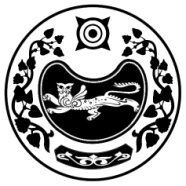 ХАКАС РЕСПУБЛИКАЗЫБЕЯ АЙМАOЫНЫA 
ОРЫНДАOЫТАБЫO КОМИССИЯЗЫХАКАС РЕСПУБЛИКАЗЫБЕЯ АЙМАOЫНЫA 
ОРЫНДАOЫТАБЫO КОМИССИЯЗЫС ПОЛНОМОЧИЯМИ ОКРУЖНОЙ ИЗБИРАТЕЛЬНОЙ КОМИССИИ ОДНОМАНДАТНОГО ИЗБИРАТЕЛЬНОГО ОКРУГА № 20 ПО ВЫБОРАМ ДЕПУТАТОВ ВЕРХОВНОГО СОВЕТА  РЕСПУБЛИКИ ХАКАСИЯ ВОСЬМОГО СОЗЫВА 10 СЕНТЯБРЯ 2023 ГОДАПОСТАНОВЛЕНИЕ С ПОЛНОМОЧИЯМИ ОКРУЖНОЙ ИЗБИРАТЕЛЬНОЙ КОМИССИИ ОДНОМАНДАТНОГО ИЗБИРАТЕЛЬНОГО ОКРУГА № 20 ПО ВЫБОРАМ ДЕПУТАТОВ ВЕРХОВНОГО СОВЕТА  РЕСПУБЛИКИ ХАКАСИЯ ВОСЬМОГО СОЗЫВА 10 СЕНТЯБРЯ 2023 ГОДАПОСТАНОВЛЕНИЕ С ПОЛНОМОЧИЯМИ ОКРУЖНОЙ ИЗБИРАТЕЛЬНОЙ КОМИССИИ ОДНОМАНДАТНОГО ИЗБИРАТЕЛЬНОГО ОКРУГА № 20 ПО ВЫБОРАМ ДЕПУТАТОВ ВЕРХОВНОГО СОВЕТА  РЕСПУБЛИКИ ХАКАСИЯ ВОСЬМОГО СОЗЫВА 10 СЕНТЯБРЯ 2023 ГОДАПОСТАНОВЛЕНИЕ 26 июля 2023 годас. Бея№ 74/483-5